参加登録申込書　 日本技術史教育学会　関西支部2023年度 総会･研究発表講演会（対面＋オンラインハイブリッド） 　　　　　関西支部長　南　正晴　(元三菱重工)、　会計幹事　岡村　征二（元日本グリース）下記申込先宛にE-mail、または郵送でお送り下さい。参加登録費は、下記振込先宛に振込み下さい。（振込手数料は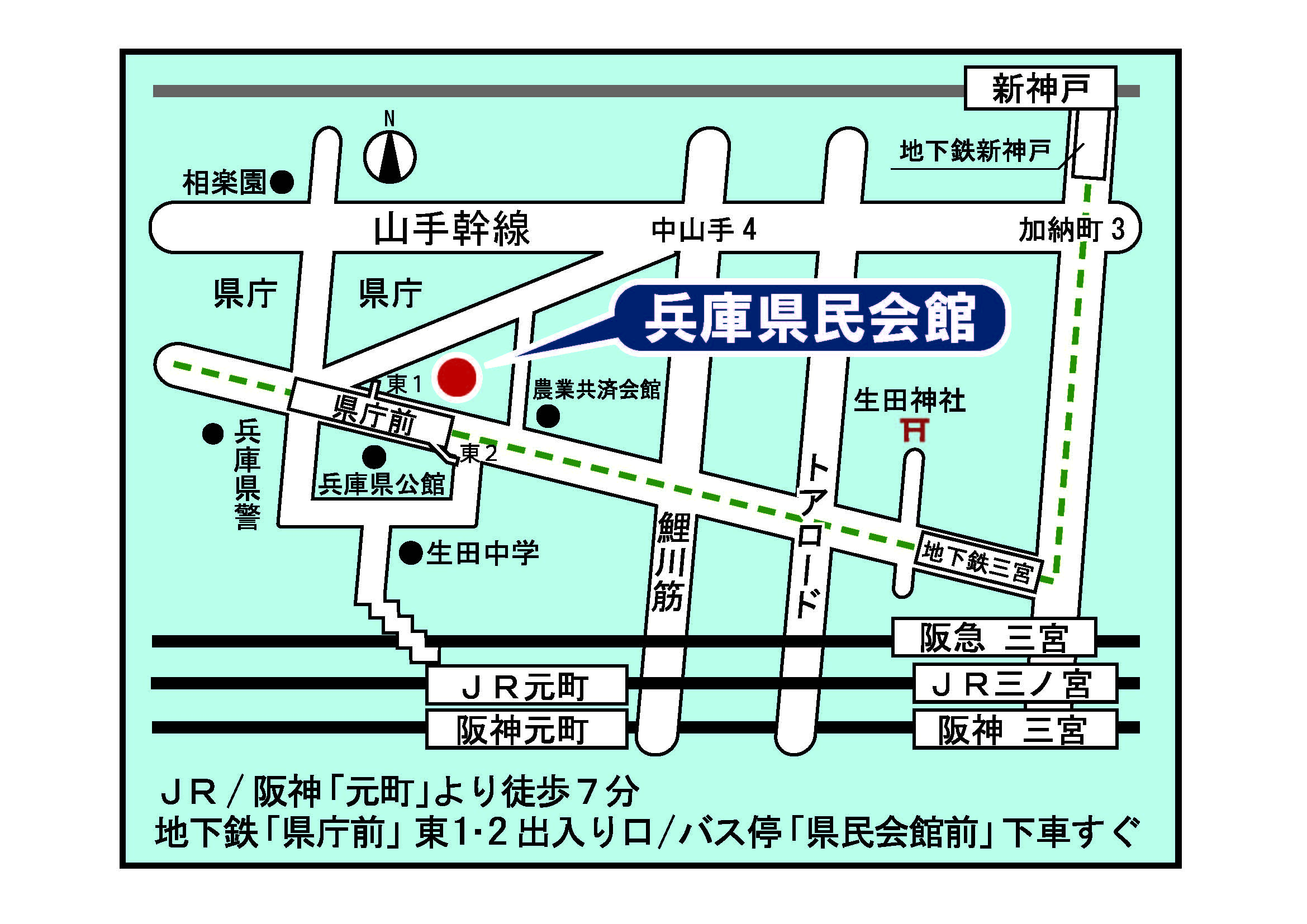 各位でご負担願います）オンライン参加者へは予稿集は講演会当日までにお届けします。総会・講演会会場（兵庫県民会館 7F ランの間）➡≪発表者（対面ORオンライン）は下枠内に〇印≫　≪聴講（対面ORオンライン）希望の方は下枠内に〇印≫　　≪聴講せず予稿集郵送希望の方下枠内に〇印≫＜参加登録申込書　送付先＞　Eメールでお願いします。〒655-0046　神戸市　垂水区　舞子台　7丁目3-2-702　　　 南　正晴E-mail  m.minami@fork.ocn.ne.jp　（TEL  078-747-0294　　携帯TEL  090-2111-7082）　＜費用振込先＞①ゆうちょ銀行から下記のゆうちょ銀行口座に振込みされる場合ゆうちょ銀行　記号:１４３９０　番号:７７１００３７１（ニホンギジュツシキョウイクガッカイカンサイシブ）②他金融機関から下記のゆうちょ銀行口座に振込みされる場合ゆうちょ銀行　店名:四三八　店番:４３８　預金種目:普通預金　口座番号:７７１００３７（ニホンギジュツシキョウイクガッカイカンサイシブ）＜参加登録申込書および費用振込期限＞　　　　　注）予稿集提出期限は、R6.2.21（水）17時まで　　　　　　　　　　　　　　　　　　　　　　　　　　   　　　　R6.2.22 （木）17時まで　　　　　　　　　　　　　　　　　　　　　　（既連絡済み）R6.3.23（土）10:00～17:00関西支部総会・講演会発表者参加登録費3,000円（予稿集付）対面発表　オンライン発表　聴講希望の方参加登録費3,000円(予稿集付)予稿集のみ希望の方予稿集1,500円氏名フリガナ〒/　住所メールアドレス電話番号(携帯)懇親会参加の方は，右欄に〇印ください。　　　→元町駅近くのがんこ寿し店で17時00分から開催予定会費： 5,300円(当日徴収)